УТВЕРЖДАЮГенеральный директор_________________ /А.А. Юмшанов/12 мая 2023 г.Документация об аукционе в электронной формена право заключения договора купли-продажи бывших в употреблении транспортных средств (автомобилей), принадлежащих АО «КАВКАЗ.РФ»(Извещение о проведении аукциона в электронной форме от 
12.05.2023 № ОАЭФП-ДЭУК-29П)СОДЕРЖАНИЕЧАСТЬ I. АУКЦИОН В ЭЛЕКТРОННОЙ ФОРМЕ						3РАЗДЕЛ 1. ПРИГЛАШЕНИЕ К УЧАСТИЮ В АУКЦИОНЕ В ЭЛЕКТРОННОЙ 
ФОРМЕ												3РАЗДЕЛ 2. УСЛОВИЯ ПРОВЕДЕНИЯ АУКЦИОНА В ЭЛЕКТРОННОЙ ФОРМЕ		31. ОБЩИЕ СВЕДЕНИЯ 										32. ДОКУМЕНТАЦИЯ ОБ АУКЦИОНЕ В ЭЛЕКТРОННОЙ ФОРМЕ				33. ПОДГОТОВКА ЗАЯВКИ НА УЧАСТИЕ В АУКЦИОНЕ В ЭЛЕКТРОННОЙ ФОРМЕ	44. ПОДАЧА ЗАЯВКИ НА УЧАСТИЕ В АУКЦИОНЕ В ЭЛЕКТРОННОЙ ФОРМЕ		65. ОТКРЫТИЕ ДОСТУПА К ЗАЯВКАМ НА УЧАСТИЕ В АУКЦИОНЕ 
В ЭЛЕКТРОННОЙ ФОРМЕ									66. РАССМОТРЕНИЕ ЗАЯВОК НА УЧАСТИЕ В АУКЦИОНЕ В ЭЛЕКТРОННОЙ ФОРМЕ									67. ПРОВЕДЕНИЕ АУКЦИОНА В ЭЛЕКТРОННОЙ ФОРМЕ					78. ЗАКЛЮЧЕНИЕ ДОГОВОРА 									89. РАЗРЕШЕНИЕ СПОРОВ									8РАЗДЕЛ 3. ИНФОРМАЦИОННАЯ КАРТА АУКЦИОНА В ЭЛЕКТРОННОЙ ФОРМЕ	9РАЗДЕЛ 4. ФОРМЫ ДОКУМЕНТОВ								11ЧАСТЬ II. ПРОЕКТ ДОГОВОРА									13ЧАСТЬ III. ИНФОРМАЦИЯ ОБ АВТОМОБИЛЕ						22ЧАСТЬ I. АУКЦИОН В ЭЛЕКТРОННОЙ ФОРМЕ РАЗДЕЛ 1. ПРИГЛАШЕНИЕ К УЧАСТИЮ В АУКЦИОНЕ В ЭЛЕКТРОННОЙ ФОРМЕ Настоящим приглашается к участию в аукционе в электронной форме (далее также – аукцион) любое юридическое лицо, независимо от организационно-правовой формы, формы собственности, места нахождения и места происхождения капитала либо любое физическое лицо, в том числе индивидуальный предприниматель, которые соответствуют требованиям, установленным в настоящей документации об аукционе в электронной форме (далее также – документация об аукционе).Для участия в аукционе в электронной форме участнику аукциона необходимо получить аккредитацию на электронной площадке в порядке, установленном оператором электронной площадки.РАЗДЕЛ 2. УСЛОВИЯ ПРОВЕДЕНИЯ АУКЦИОНА В ЭЛЕКТРОННОЙ ФОРМЕОБЩИЕ СВЕДЕНИЯЗаконодательное регулированиеНастоящая документация об аукционе подготовлена в соответствии с Гражданским кодексом Российской Федерации, Положением об отчуждении имущества в АО «КАВКАЗ.РФ» Настоящая документация об аукционе раскрывает, конкретизирует и дополняет информацию, содержащуюся в извещении о проведении аукциона в электронной форме (далее также - извещение о проведении аукциона) и является его неотъемлемой частью.Продавец: акционерное общество «КАВКАЗ.РФ» (АО «КАВКАЗ.РФ»).Предмет аукциона в электронной форме: Право заключения договора купли-продажи бывших в употреблении транспортных средств (автомобилей), принадлежащих АО «КАВКАЗ.РФ»:лот № 1: автомобиль Mercedes Benz Viano CDI 2.2;лот № 2: автомобиль скорой медицинской помощи ГАЗ 3221-1244 325640.Сведения о начальном (минимальном) размере стоимости товара: указаны в пункте 3.4 информационной карты аукциона в электронной форме (раздел 3 документации об аукционе). Затраты на подготовку заявки на участие в аукционе в электронной форме: участник аукциона несет все расходы, связанные с подготовкой заявки на участие в аукционе в электронной форме (далее также – заявка на участие в аукционе), продавец не несет ответственности и не приобретает обязательств по возмещению таких расходов независимо от результата аукционаТребования к участникам аукциона в электронной форме (для юридического лица, индивидуального предпринимателя):1.6.1. непроведение ликвидации участника аукциона в электронной форме (далее также участник аукциона) – юридического лица и отсутствие решения арбитражного суда о признании участника аукциона – юридического лица, индивидуального предпринимателя банкротом и об открытии в отношении него конкурсного производства;неприостановление деятельности участника аукциона в порядке, предусмотренном Кодексом Российской Федерации об административных правонарушениях, на день подачи заявки на участие в аукционе.Преференции: не предусмотрены.ДОКУМЕНТАЦИЯ ОБ АУКЦИОНЕ В ЭЛЕКТРОННОЙ ФОРМЕПорядок предоставления документации об аукционеПосле размещения извещения о проведении аукциона и документации об аукционе заинтересованное лицо вправе без взимания платы получить извещение о проведении аукциона и документацию об аукционе в форме электронного документа на электронной площадке НЭП (Фабрикант) www.fabrikant.ru (далее – сайт электронной площадки, НЭП (Фабрикант), электронная площадка) и сайте продавца (www.ncrc.ru) в информационно-телекоммуникационной сети «Интернет» (далее – сайт Общества).Продавец не несет ответственности за содержание документации об аукционе, полученной участником аукциона не на электронной площадке и на сайте Общества.Разъяснение положений документации об аукционеУчастник аукциона вправе на сайте электронной площадки направить запрос о даче разъяснений положений документации об аукционе.Продавец в течение 3 рабочих дней со дня поступления запроса, если указанный запрос поступил к продавцу не позднее, чем за 5 дней до дня окончания подачи заявок на участие в аукционе, предоставляет разъяснения положений документации об аукционе на сайте электронной площадки и сайте Общества.Продавец вправе не отвечать на запрос разъяснений положений документации, об аукционе, оформленный с нарушением требований настоящего пункта, а также в случае если запрос поступил позднее чем за 5 дней до даты окончания срока подачи заявок на участие в аукционе.Разъяснения положений документации об аукционе не должны изменять предмет аукциона и существенные условия проекта договора. Внесение изменений и дополнений в документацию об аукционеИзвещение о проведении аукциона публикуется продавцом на сайте электронной площадки и сайте Общества не позднее, чем за 20 (двадцать) дней до дня истечения срока представления заявок на участие в аукционе, до истечения срока подачи заявок на участие в аукционе продавец вправе принять решение о внесении изменений и/или дополнений в извещение о проведении аукциона и документацию об аукционе. В случае, если изменения и/или дополнения в извещение о проведении аукциона и документацию об аукционе внесены продавцом позднее чем за 15 календарных дней до даты окончания подачи заявок на участие в аукционе, срок подачи заявок на участие в аукционе продлевается так, чтобы со дня размещения на сайте электронной площадки и на сайте Общества внесенных в извещение о проведении аукциона и документацию об аукционе изменений и/или дополнений до дня окончания подачи заявок на участие в аукционе такой срок составлял не менее чем 15 календарных дней. Изменения публикуются продавцом на сайте электронной площадки и сайте Общества не позднее чем в течение 1 рабочего дня со дня принятия решения о внесении изменений и/или дополнений.При внесении изменений и/или дополнений в извещение о проведении аукциона и документацию об аукционе изменение предмета аукциона не допускается.Отказ от проведения аукционаПродавец вправе отказаться от проведения аукциона в любое время, до момента открытия доступа к заявкам на участие в аукционе.Извещение об отказе от проведения аукциона размещается продавцом в течение 2 рабочих дней со дня принятия решения об отказе от проведения аукциона на сайте электронной площадки и сайте Общества. ПОДГОТОВКА ЗАЯВКИ НА УЧАСТИЕ В АУКЦИОНЕ В ЭЛЕКТРОННОЙ ФОРМЕТребования к содержанию документов, входящих в состав заявки на участие в аукционе в электронной формеЗаявка, подготовленная участником аукциона, должна содержать следующие документы, сведения и информацию:заявка на участие в аукционе (по форме 4.1 документации об аукционе, для лота 
№ 1, № 2);карточка участника аукциона (по форме 4.2 документации об аукционе, для лота 
№ 1, № 2);учредительный и регистрационные документы участника аукциона (устав (для юридических лиц), свидетельство о постановке на учет в налоговом органе (для юридических лиц, индивидуальных предпринимателей, физических лиц), свидетельство о государственной регистрации юридического лица (для юридического лица, зарегистрированного до 2017 года) или лист записи Единого государственного реестра юридических лиц (для юридического лица, зарегистрированного позже 2016 года), свидетельство о регистрации физического лица в качестве индивидуального предпринимателя (для индивидуального предпринимателя, зарегистрированного до 2017 года) или лист записи Единого государственного реестра индивидуальных предпринимателей (для индивидуального предпринимателя, зарегистрированного позже 2016 года), (или копии (при проведении аукциона на бумажном носителе) или учредительные и регистрационные документы участника аукциона в соответствии с законодательством соответствующего государства (для иностранных лиц) документ, удостоверяющий личность участника аукциона (для физического лица, не являющегося индивидуальным предпринимателем);документ, подтверждающий полномочия на осуществление действий от имени участника аукциона - юридического лица (документ с решением о назначении или об избрании (протокол заседания общего собрания или совета директоров или наблюдательного совета или решение единоличного участника лица или иного органа управления участника аукциона) и/или приказ о назначении физического лица на должность, в соответствии с которыми такое физическое лицо обладает правом действовать от имени участника аукциона без доверенности) (для юридического лица в случае если подписант является лицом, имеющим право без доверенности действовать от имени юридического лица) (далее в настоящем подпункте - руководитель). В случае, если от имени участника аукциона действует иное лицо, заявка на участие в аукционе должна содержать также доверенность на осуществление действий от имени участника аукциона, заверенную печатью участника аукциона (при наличии печати) и подписанную руководителем (для юридического лица) или уполномоченным руководителем лицом, либо засвидетельствованную в нотариальном порядке копию указанной доверенности. В случае, если указанная доверенность подписана лицом, уполномоченным руководителем, заявка на участие в аукционе должна содержать также копию документа, подтверждающего полномочия такого лица;декларация соответствия участника аукциона требованиям продавца, определенным пунктом 1.6 документации об аукционе (соответствие/несоответствие участника аукциона подтверждается предоставлением в пункте 5 заявки на участие в аукционе декларации соответствия/несоответствия участника аукциона требованиям продавца (форма 4.1 документации об аукционе); копия платежного поручения, подтверждающего предоставление обеспечения заявки на участие в аукционе с отметкой банка об оплате. В платежном поручении в назначении платежа должно быть указано «Обеспечение заявки на участие в аукционе ____(указывается предмет аукциона и № лота (при наличии))__» (в случае установления такого обеспечения);надлежащим образом заверенный перевод на русский язык документа, составленного (оформленного) на иностранном языке (в случае, если в составе заявки на участие в аукционе предоставлен документ, составленный (оформленный) на иностранном языке).Размер стоимости товараРазмер стоимости товара, предложенной участником аукциона в заявке на участие в аукционе, для допуска участника аукциона к участию в аукционе должен быть:- определен в соответствии с требованиями документации об аукционе;- не менее начального (минимального) размера стоимости товара, указанной в пункте 3.4 информационной карты аукциона (раздел 3 документации об аукционе);- выражен в валюте, определенной пунктом 3.4 информационной карты аукциона (раздел 3 документации об аукционе).Требования к оформлению документов, входящих в заявку на участие в аукционеДокументы, входящие в заявку на участие в аукционе, должны быть оформлены надлежащим образом, иметь необходимую информацию и реквизиты, должность лица, подписавшего документ, подпись, расшифровку подписи, заверение подлинности подписи печатью (при наличии).Документы, для которых установлены формы, составляются в соответствии с такими формами путем внесения в них соответствующей информации. Сведения и информация, которые содержатся в документах заявки на участие в аукционе, не должны допускать двусмысленных, противоречивых толкований, должны идентифицировать запрашиваемые документацией об аукционе сведения и информацию.Текст документа должен быть в качестве, пригодном для чтения. Заявка на участие в аукционе в электронной форме и все документы, входящие в состав заявки на участие в аукционе, сканируются и/или архивируются в форматах pdf, zip, rar и размещаются на сайте электронной торговой площадки в порядке, определенном электронной площадкой. Электронные документы участника аукциона должны быть подписаны усиленной квалифицированной электронной подписью лица, имеющего право действовать от имени участника аукциона.ПОДАЧА ЗАЯВКИ НА УЧАСТИЕ В АУКЦИОНЕ В ЭЛЕКТРОННОЙ ФОРМЕМесто и срок подачи заявок на участие в аукционе в электронной формеПодача заявки на участие в аукционе, а также обмен информацией между участником аукциона, продавцом и оператором электронной площадки, связанной с проведением аукциона, производится на электронной площадке в форме электронных документов.Заявки на участие в аукционе принимаются строго до окончания срока подачи заявок, определенного извещением о проведении аукциона. Заявка на участие в аукционе подается в отношение каждого лота отдельно (в случае если аукцион объявлен на 2 и более лота).Участник аукциона вправе подать только одну заявку на участие в аукционе в отношении каждого лота в любое время с момента размещения документации об аукционе до даты и времени окончания срока подачи заявок на участие в таком аукционе, определенных извещением о проведении аукциона и документацией об аукционе. Изменения и отзыв заявок на участие в аукционе в электронной формеУчастник аукциона, подавший заявку на участие в аукционе, вправе изменить или отозвать заявку на участие в аукционе в любое время до момента окончания срока подачи заявок на участие в аукционе, определенного извещением о проведении аукциона, в порядке, определенном оператором электронной площадки.Обеспечение заявок на участие в аукционе в электронной формеТребование о представлении/непредставлении обеспечения заявки на участие в аукционе указано в информационной карте аукциона (раздел 3 документации об аукционе). Порядок предоставления и возврата обеспечения заявок определяется оператором электронной площадки.Обеспечение заявки на участие в аукционе удерживается в следующих случаях:- уклонения победителя аукциона от заключения договора;- уклонения участника аукциона, заявке на участие в аукционе которого присвоен второй номер, от заключения договора, в случае, если победитель аукциона уклонился от заключения договора.ОТКРЫТИЕ ДОСТУПА К ЗАЯВКАМ НА УЧАСТИЕ В АУКЦИОНЕ 
В ЭЛЕКТРОННОЙ ФОРМЕОткрытие доступа к заявкам на участие в аукционе проводится в порядке, определенном оператором электронной площадки. 6. Рассмотрение заявок на участие в аукционе6.1.	После открытия доступа к заявкам на участие в аукционе Единая комиссия продавца (далее – Единая комиссия) рассматривает предоставленные заявки на участие в аукционе на соответствие требованиям, предусмотренным документацией об аукционе. Единая комиссия вправе потребовать от участников аукциона представления разъяснений положений документов, представленных ими в составе заявки на участие в аукционе, при этом не допускается изменение заявки. 6.2.	На основании результатов рассмотрения заявок на участие в аукционе на соответствие требованиям, предусмотренным извещением о проведении аукциона и документацией об аукционе, Единой комиссией принимается решение о допуске к участию в аукционе участника аукциона и о признании участника аукциона, подавшего такую заявку участником аукциона, или об отказе в допуске такого участника аукциона к участию в аукционе. 6.3. Участник аукциона не допускается к участию в аукционе в случае:несоответствия участника аукциона требованиям, определенным пунктом 1.6 документации об аукционе;непредставления одного или более запрашиваемых документов и/или представление в заявке на участие в аукционе документов, несоответствующих требованиям документации об аукционе, недостоверных сведений, сфальсифицированных документов;если предложенная участником аукциона цена договора приобретения товара менее начальной (минимальной) стоимости товара, указанной в документации об аукционе;невнесения в установленном размере обеспечения заявки на участие в аукционе (если документацией об аукционе установлено такое требование);несоответствия заявки на участие в аукционе требованиям к оформлению такой заявки, определенных пунктом 3.3 документации об аукционе.6.4. Выявление сфальсифицированных документов является основанием для отстранения участника аукциона от участия в аукционе на любом этапе проведения аукциона.6.5. По результатам процедуры рассмотрения заявок на участие в аукционе, Единая комиссия составляет протокол допуска, который содержит сведения об участниках аукциона, подавших заявки на участие в аукционе, решение о допуске участника аукциона к участию в аукционе и о признании его участником аукциона или об отказе в допуске участника аукциона к участию в аукционе с обоснованием такого решения. Также в протоколе допуска указывается «стартовая цена аукциона» и «шаг аукциона», при этом «шаг аукциона» устанавливается в размере, указанном в извещении о проведении аукциона. Указанный протокол размещается продавцом на сайте электронной площадки и на сайте Общества. 6.6. В случае, если на основании результатов рассмотрения заявок на участие в аукционе принято решение об отказе в допуске к участию в аукционе всех участников аукциона или о допуске к участию в аукционе и признании участником аукциона только одного участника аукциона, подавшего такую заявку, аукцион признается несостоявшимся. 6.7. В случае, если аукцион признан несостоявшимся и только один участник аукциона, подавший заявку на участие в аукционе признан участником аукциона, продавец имеет право заключить договор с таким единственным участником аукциона. Продавец в течение 20 дней со дня признания аукциона несостоявшимся уведомляет единственного участника аукциона о своем решении заключать или не заключать договор. Договор заключается со стоимостью товара, предложенной участником аукциона в заявке на участие в аукционе. Такой участник аукциона не вправе отказаться от заключения договора. 7. ПРОВЕДЕНИЕ АУКЦИОНА в электронной формеЭлектронная площадка осуществляет проведение аукциона. Аукцион проводится путем повышения «стартовой цены аукциона» на «шаг аукциона». Очередность внесения предложения о стоимости товара формируется исходя из размера стоимости товара, предложенного участниками аукциона в заявках на участие в аукционе.Участнику аукциона, предложившему в заявке на участие в аукционе максимальный размера стоимости товара, присваивается 1 (первый) номер, участнику аукциона, предложившему следующий на понижение размер стоимости товара, присваивается 2 (второй) номер, и т.д. Первым вносит предложение о размере стоимости товара участник аукциона, которому присвоен 1 (первый) номер, затем 2 (второй) номер и т.д.В случае, если два или более участника аукциона предложили в заявке на участие в аукционе одинаковую стоимость товара, более высокий номер присваивается участнику аукциона, ранее подавшему заявку на участие в аукционе.«Стартовой ценой аукциона» назначается, согласно функционалу электронной площадки, начальная (минимальная) стоимость товара, определенная пунктом 3.4 информационной карты аукциона (раздел 3 документации об аукционе).Победителем аукциона признается участник аукциона, предложивший наибольшую стоимость товара.Результаты аукциона отражаются в протоколе проведения аукциона в электронной форме, сформированный на электронной площадке, являющейся приложением к протоколу утверждения результатов аукциона в электронной форме, составленный по результатам рассмотрения Единой комиссией итогов аукциона.Протокол утверждения результатов аукциона в электронной форме публикуется продавцом на сайте электронной площадки и на сайте Общества в течение 3 рабочих дней, следующих после дня подписания указанного протокола всеми присутствующими на заседании членами Единой комиссии. 8. ЗАКЛЮЧЕНИЕ ДОГОВОРАДоговор заключается на условиях, содержащихся в документации об аукционе со стоимостью товара, предложенной на аукционе победителем аукциона, либо, в случае заключения договора с участником аукциона, который сделал на аукционе предпоследнее предложение о стоимости товара, со стоимостью товара, предложенной таким участником аукциона, либо, в случае заключения договора с единственным участником аукциона, со стоимостью товара, предложенной участником аукциона в заявке на участие в аукционе, или по предложенной единственным участником аукциона стоимости товара, в случае поступления предложения о стоимости товара выше стоимости товара, предложенной им в заявке на участие в аукционе. Договор заключается по форме, приведенной в части II документации об аукционе, по соответствующему лоту (в случае если аукцион объявлен на 2 и более лота).Договор должен быть заключен не ранее 10 дней и не позднее 20 дней со дня размещения протокола утверждения результатов аукциона или со дня принятия продавцом решения о заключении договора с единственным участником аукциона.В случае отказа победителя аукциона от заключения договора продавец вправе принять одно из следующих решений: 8.4.1. обратиться в суд с иском о понуждении победителя аукциона заключить договор, а также о возмещении убытков, причиненных уклонением от заключения договора;8.4.2. заключить договор с участником аукциона, который сделал предпоследнее предложение о стоимости товара;8.4.3.	объявить аукцион повторно.9. РАЗРЕШЕНИЕ СПОРОВРешения Единой комиссии, принятые при проведении аукциона, могут быть обжалованы в законодательном порядке.РАЗДЕЛ 3 ИНФОРМАЦИОННАЯ КАРТА АУКЦИОНА 
В ЭЛЕКТРОННОЙ ФОРМЕРАЗДЕЛ 4. ФОРМЫ ДОКУМЕНТОВ 
4.1. ФОРМА ЗАЯВКИ НА УЧАСТИЕ В АУКЦИОНЕ В ЭЛЕКТРОННОЙ ФОРМЕ 
(для лота № 1, № 2)Заявка на участие в аукционе в электронной формена право заключения с АО «КАВКАЗ.РФ» договора купли-продажи бывшего в употреблении транспортного средства (автомобиля),принадлежащего АО «КАВКАЗ.РФ»по лоту № __________ (указывается номер и наименование лота)1.	Изучив документацию об аукционе на право заключения договора купли-продажи транспортного средства (автомобиля), принадлежащего АО «КАВКАЗ.РФ», а также применимые к данному аукциону в электронной форме законодательство и нормативно-правовые акты _________________________________________________________________________(указывается: для юрлица - наименование, для физлица – ФИО, гражданство)(далее – участник аукциона) в лице, _________________________________________________                                                          (наименование должности и Ф.И.О. руководителя.)сообщает о согласии участвовать в аукционе на условиях, установленных документацией об аукционе, и предоставляет настоящую заявку.2.	Участник аукциона предлагает приобрести товар (автомобиль) за ____________________ (_______________) рублей, включая НДС.	(указывается цифрой и прописью)3.	Участник аукциона, в случае если продавец по итогам открытого аукциона примет решение о заключении с ним договора, берет на себя обязательство заключить с продавцом договор в соответствии с требованиями аукционной документации и исполнить обязательства покупателя в соответствии с требованиями договора.4.	Участник аукциона подтверждает безусловное согласие с проектом договора, содержащимся в документации об аукционе.5.	Участник аукциона подтверждает, что не проводится процедура ликвидации, отсутствует решение арбитражного суда о признании участника аукциона – юридического лица или индивидуального предпринимателя банкротом, не открыто в отношении него конкурсное производство, о неприостановлении деятельности участника аукциона в порядке, предусмотренном Кодексом Российской Федерации об административных правонарушениях (участником аукциона указываются требования, которым участник аукциона соответствует, а также, в случае, если участник аукциона не соответствует требованию, отражается такое не соответствие).6.	Участник аукциона гарантирует достоверность представленной в заявке информации, подтверждает отсутствие в настоящей заявке на участие в аукционе и прилагаемых к ней документов недостоверных, ложных сведений и сфальсифицированных документов.7.	Настоящая заявка на участие в аукционе действительна в течение 60 (Шестидесяти) календарных дней с даты открытия доступа к заявкам на участие в аукционе, указанной в извещении о проведении аукциона.8. Для оперативного взаимодействия участника аукциона с продавцом по вопросам организационного характера уполномочен __________________________________________ .					      (указывается Ф.И.О., телефон и e-mail лица участника аукциона)9.	Адрес местонахождения участника аукциона:Почтовый адрес ____________________________________________________________ИНН __________________________________________________________________Адрес электронной почты ___________________________________________________Телефон ____________________________________________________________________________________________                    ______________      /_______________________/(должность уполномоченного лица)     МП          (подпись)             (расшифровка подписи)Примечание: Участник аукциона – физическое лицо, в том числе индивидуальный предприниматель, заполняет форму по тем полям, по которым заполнение возможно в связи с указанным статусом.ФОРМА КАРТОЧКИ УЧАСТНИКА АУКЦИОНА(для лота № 1, № 2)КАРТОЧКА УЧАСТНИКА АУКЦИОНА_________________________                             ______________      _______________________(должность уполномоченного лица)     МП               (подпись)             (расшифровка подписи)Примечание: Участник аукциона – физическое лицо, в том числе индивидуальный предприниматель, заполняет форму по тем полям, по которым заполнение возможно в связи с указанным статусом.ЧАСТЬ II. ПРОЕКТ ДОГОВОРА(для лота № 1, № 2)ДОГОВОР №купли-продажи транспортного средства (автомобиля)г. Москва									    «___» __________ 2023 г.Акционерное общество «КАВКАЗ.РФ» (АО «КАВКАЗ.РФ»), именуемое 
в дальнейшем «Продавец», в лице _______________________ действующего на основании _____________________________и __________________________________________________________ 
(ИНН ______________________) с другой стороны, далее по тексту совместно именуемые «Стороны», заключили настоящий Договор (далее – «Договор») о нижеследующем:ПРЕДМЕТ ДОГОВОРАПродавец обязуется передать в собственность Покупателя, а Покупатель обязуется принять и оплатить по настоящему Договору бывшее в употреблении транспортное средство ___________, идентификационный номер (VIN): _____________________ (далее - ТС, Автомобиль) в соответствии со Спецификацией (Приложение № 1 к настоящему Договору).Место, сроки, способ передачи Автомобиля определяются в соответствии 
с условиями настоящего Договора.КАЧЕСТВО АВТОМОБИЛЯКачество Автомобиля соответствует действующим на территории Российской Федерации требованиям ГОСТов, ТУ, нормативно-технической и иной документации, принятой для данного вида товаров, а так же иным параметрам, в случае их согласования Сторонами. Качество Автомобиля соответствует целям, для которых он должен использоваться.УСЛОВИЯ КУПЛИ-ПРОДАЖИ АВТОМОБИЛЯКупля-продажа и передача Автомобиля осуществляется по адресу нахождения Продавца: При передаче Автомобиля Продавец предоставляет Покупателю следующие документы:- товарную накладную по форме № Торг-12, утвержденную постановлением Госкомстата России от 25.12.1998 за № 132, счет и счет-фактуру;-акт о приеме-передаче объекта основных средств по форме ОС-1 (для Покупателя, являющегося юридическим лицом); - сервисную книжку на русском языке;- руководство по эксплуатации транспортного средства на русском языке;- оригинал договора купли-продажи, удостоверяющий право собственности 
на транспортное средство в 2 (двух) экземплярах;-оригинал акта приема-передачи транспортного средства по форме Приложения № 2 
к настоящему Договору) в 2 (двух) экземплярах;- оригинал паспорта транспортного средства (ПТС);- оригинал свидетельство регистрации транспортного средства (СТС);- комплект ключей – 2 шт.Датой передачи Автомобиля считается дата подписания Сторонами акта приема-передачи транспортного средства. Право собственности, риск случайной гибели 
или случайного повреждения Автомобиля переходит на Покупателя после подписания Сторонами акта приема-передачи транспортного средства.Передача Автомобиля осуществляется в течение 10 (Десяти) рабочих дней 
с даты зачисления денежных средств, указанных в п.4.1. настоящего Договора на лицевой счет Продавца.ЦЕНА АВТОМОБИЛЯ И ПОРЯДОК РАСЧЕТОВЦена Договора.Цена Договора составляет _____ (_______________) рублей ___ копеек, в том числе НДС 20%, в размере __________ (_______________) рублей __ копеек. В случае законодательного изменения ставки НДС цена Товара изменяется на соответствующую сумму изменения ставки НДС.Увеличение Продавцом цены Договора в одностороннем порядке в течение срока действия Договора не допускается.Оплата Автомобиля осуществляется путем перечисления денежных средств 
на лицевой счет Продавца в течение 7 (Семи) рабочих дней с даты подписания настоящего Договора.Все платежи по настоящему Договору производятся в безналичной форме 
в российских рублях.Датой оплаты считается дата зачисления денежных средств на лицевой счет Продавца. Местом исполнения денежного обязательства, является г. Москва.В случае задержки в перечислении оплаты Продавец вправе применить 
к Покупателю штрафные санкции в размере 0,1% от просроченной суммы за каждый день просрочки платежа.ПРАВА И ОБЯЗАННОСТИ СТОРОНПродавец обязан:Произвести продажу  Автомобиля, указанного в Спецификации 
и соответствующего по качеству действующим на территории Российской Федерации требованиям ГОСТов, ТУ, нормативно-технической и иной документации, принятой для данного вида товаров. Передать Покупателю Автомобиль, свободный от прав и притязаний третьих лиц, в объеме и в сроки, установленные настоящим Договором.Покупатель обязан:Принять Автомобиль и оплатить его в соответствии с условиями настоящего Договора, за исключением тех случаев, когда он вправе отказаться от исполнения данного Договора.Осуществить осмотр и проверку Автомобиля. Подписать документы, подтверждающие факт купли-продажи Автомобиля.Сообщить Продавцу о замеченных при приемке недостатках проданного Автомобиля.В случаях, когда Покупатель в нарушение закона, иных правовых актов или настоящего Договора не принимает Автомобиль, Продавец вправе потребовать от Покупателя принять Автомобиль или отказаться от исполнения настоящего Договора.В случаях, когда Продавец знал или должен был знать о том, что переданный Покупателю Автомобиль не соответствует условиям настоящего Договора он не вправе ссылаться на положения, предусмотренные пунктами 5.2.1. – 5.3. настоящего Договора.ОТВЕТСТВЕННОСТЬ СТОРОНКаждая Сторона должна выполнить свои обязательства надлежащим образом, оказывая другой Стороне возможное содействие в исполнении ею своих обязательств.За неисполнение или ненадлежащее исполнение условий Договора Стороны несут ответственность, предусмотренную законодательством Российской Федерации и настоящим Договором.ОБСТОЯТЕЛЬСТВА НЕОПРЕДЕЛИМОЙ СИЛЫСтороны освобождаются от ответственности за полное или частичное неисполнение обязательств по настоящему Договору, если оно явилось следствием действия обстоятельств непреодолимой силы, которые стороны не могли предвидеть и предотвратить разумными силами (форс-мажорные обстоятельства). Такие чрезвычайные события или обстоятельства включают в себя, в частности: забастовки, наводнения, пожары, землетрясения и иные стихийные бедствия, войны, военные действия, независимо от того, имелось ли или нет объявление войны, гражданские волнения, акты терроризма, гражданская война, взрывы. Срок исполнения обязательств по настоящему Договору отодвигается соразмерно времени, 
в течение которого действовали обстоятельства непреодолимой силы.Сторона, подвергшаяся воздействию обстоятельств непреодолимой силы, обязана приложить все разумные усилия для уменьшения неблагоприятных последствий таких обстоятельств и в срок не более 10 (Десяти) календарных дней с момента их наступления письменно уведомить об этом другую Сторону. Уведомление должно содержать данные 
о наступлении и характере обстоятельств непреодолимой силы и возможных их последствиях. Доказательством, указанных в уведомлении обстоятельств, должны служить документы, выдаваемые компетентными органами. В случае неизвещения или несвоевременного извещения Сторона утрачивает право ссылаться на такие обстоятельства в качестве оснований, освобождающих ее от ответственности по Договору.Если обстоятельства непреодолимой силы продолжаются более одного месяца, Стороны согласовывают дальнейший порядок исполнения Договора.Факт наступления обстоятельств непреодолимой силы должен подтверждаться актом компетентного государственного органа в месте наступления обстоятельств непреодолимой силы или в месте нахождения стороны, столкнувшейся с указанными обстоятельствами.ПОРЯДОК РАЗРЕШЕНИЯ СПОРОВВсе споры по настоящему Договору решаются путем переговоров с соблюдением претензионного порядка урегулирования споров.Сторона, получившая претензию, обязана дать мотивированный ответ другой стороне 
в срок не более 10 (Десяти) календарных дней с даты получения претензии.В случае, если Стороны не придут к согласию, все споры, разногласия и требования, вытекающие из данного Договора или в связи с ним, в том числе касающиеся его нарушения, прекращения и недействительности, подлежат разрешению в соответствии 
с законодательством Российской Федерации.Датой выставления требования (предъявления претензии) считается дата приема претензионных документов к отправке организацией почтовой связи указанная на штемпеле 
в квитанции о приеме.Сторона, направившая претензионные документы, должна не позднее даты приема организацией почтовой связи документов к отправке подтвердить такую отправку направлением по факсу в адрес другой Стороны копий квитанции о приеме и направленных претензионных документов.ВСТУПЛЕНИЕ ДОГОВОРА В СИЛУ,ИЗМЕНЕНИЕ И РАСТОРЖЕНИЕ ДОГОВОРАНастоящий Договор вступает в силу с момента его подписания Сторонами 
и действует до полного исполнения Сторонами принятых на себя по настоящему Договору обязательств. Окончание срока действия Договора не освобождает Стороны от взаимных расчетов и ответственности за выявленные нарушения.Расторжение Договора возможно по обстоятельствам, предусмотренным законодательством Российской Федерации и настоящим Договором.Все изменения и дополнения к настоящему Договору совершаются по взаимному соглашению Сторон и считаются действительными, если они оформлены в виде дополнительных соглашений в письменном виде и подписаны Сторонами.Любая договоренность между Продавцом и Покупателем, влекущая за собой новые обстоятельства, которые не вытекают из настоящего Договора, должна быть письменно подтверждена Сторонами в форме дополнений и изменений к настоящему Договору.ПРОЧИЕ УСЛОВИЯВо всем остальном, что не предусмотрено настоящим Договором, Стороны руководствуются действующим законодательством Российской Федерации.Стороны обязаны соблюдать режим конфиденциальности в отношении информации и документации, полученных в связи с заключением и исполнением Договора, 
и не разглашать такую информацию и условия Договора третьим лицам без согласия другой Стороны. Исключением будет предоставление Стороной информации по запросам уполномоченных государственных органов (суда, прокуратуры, налоговых органов и т.п.). В целях оперативного обмена документами стороны договорились о возможности использовать, в качестве официальных, документы, переданные посредством факсимильной связи, с последующей отсылкой оригиналов этих документов в течение 3 (Три) календарных дней с даты отправки по факсу заказной почтой или нарочным, при этом ответственность 
за достоверность и иные возможные злоупотребления в передаваемых документах /информации/ возлагается на Сторону, использовавшую данный способ передачи документов /информации/.Стороны обязаны письменно уведомлять друг друга об изменении телефонов, факсов, почтовых, банковских или отгрузочных реквизитов, о смене лиц, подписавших настоящий Договор, а также об изменениях в случае реорганизации, ликвидации, начала процесса о несостоятельности (банкротстве) в срок не более 2 (Двух) рабочих дней с момента возникновения таких изменениях.До момента получения уведомления о произошедших изменениях, исполнение Договора в соответствии с имеющимися реквизитами Сторон считается надлежащим.Сторона не вправе без письменного согласия другой Стороны передавать свои права и обязанности по настоящему Договору.Без письменного согласия Покупателя Продавец не вправе заключать Договора уступки права требования (цессии), а также Договора финансирования уступки права требования (факторинга). В случае нарушения Продавцом запрета на заключения Договора финансирования уступки права требования (факторинга), Продавец уплатит Покупателю штраф в размере 50% от переуступленного денежного требования по договору факторинга.Согласие Покупателя требуется также и в тех случаях, когда право (требование), возникшее из настоящего Договора, уступается после его расторжения или прекращения 
по иным основаниям.Настоящий Договор составлен на русском языке в 3 (Трех) экземплярах, имеющих равную юридическую силу -  один экземпляр для Продавца и два экземпляра 
для Покупателя.Все указанные в Договоре приложения являются его неотъемлемой частью:Приложение № 1 – Спецификация Автомобиля.Приложение № 2 - Акт приема-передачи транспортного средства.11. Антикоррупционная оговорка11.1.	При исполнении своих обязательств по настоящему Договору Стороны, их аффилированные лица, работники, уполномоченные представители или посредники обязуются не осуществлять, прямо или косвенно, действий, квалифицируемых как дача/получение взятки, коммерческий подкуп, злоупотребление должностным положением, незаконное вознаграждение от имени или в интересах юридического лица, а также иных противоправных действий, нарушающих требования антикоррупционного законодательства Российской Федерации, международных норм права и международных Договоров Российской Федерации о противодействии коррупции, – как в отношениях между Сторонами Договора, так и в отношениях с третьими лицами и государственными органами (далее – антикоррупционные требования).11.2. Каждая из Сторон Договора, их аффилированные лица, работники, уполномоченные представители или посредники отказываются от стимулирования каким-либо образом работников или уполномоченных представителей другой Стороны, в том числе путем предоставления денежных сумм, подарков, безвозмездного оказания в их адрес услуг или выполнения работ, направленных на обеспечение выполнения этим работником или уполномоченным представителем каких-либо действий в пользу стимулирующей его Стороны.11.3. Сторона, которой стало известно о фактах нарушения антикоррупционных требований в связи с заключением и исполнением настоящего Договора, обязана в течение 10 (десяти) рабочих дней письменно уведомить об этом другую Сторону, с указанием конкретных сведений и предоставлением материалов (при их наличии), подтверждающих факт нарушения антикоррупционных требований. В письменном уведомлении Сторона может запросить у другой Стороны представление документов и информации, необходимых для проверки таких сведений, за исключением документов и информации, доступ к которым ограничен в соответствии с федеральными законами.11.4. Сторона, получившая письменное уведомление о нарушении антикоррупционных требований, обязана дать на него мотивированный ответ, а также представить другой Стороне запрашиваемые документы и информацию (либо указать предусмотренные законом основания для отказа в их представлении) в течение 30 (тридцати) дней после получения запроса, если иной срок не будет установлен по соглашению Сторон.11.5. Стороны гарантируют осуществление надлежащего разбирательства по фактам нарушения антикоррупционных требований настоящего Договора с соблюдением принципов конфиденциальности и применение эффективных мер по предотвращению возможных конфликтных ситуаций. Стороны гарантируют отсутствие негативных последствий как для уведомившей Стороны в целом, так и для конкретных работников уведомившей Стороны, сообщивших о факте нарушений.11.6. При наличии обоснованных подозрений в нарушении антикоррупционных требований и (или) условий настоящей антикоррупционной оговорки другой Стороной, а также в случае совершения аффилированными лицами, работниками, уполномоченными представителями или посредниками другой Стороны в рамках исполнения настоящего Договора коррупционного  правонарушения, в результате которого Стороне причинены убытки, указанная Сторона вправе в одностороннем порядке путем направления письменного уведомления расторгнуть Договор либо приостановить исполнение своих обязательств по Договору, в том числе оплату по Договору, до урегулирования Сторонами спора или его разрешения в судебном порядке.11.7. Сторона, нарушившая антикоррупционные требования Договора и (или) условия настоящей антикоррупционной оговорки, обязана возместить другой Стороне возникшие у нее в результате этого убытки. Порядок возмещения убытков определяется законодательством Российской Федерации и ДоговоромАДРЕСА И РЕКВИЗИТЫ И ПОДПИСИ СТОРОНПриложение № 1 к Договоруот «____»___________ 2023 года№ ________________Спецификация АвтомобиляИдентификационный номер (VIN):Марка, модель ТС: Наименование (тип ТС): Категория ТС (A, B, C, D, прицеп): Год изготовления ТС: Модель, № двигателя:  Шасси (рама) №: отсутствуетКузов (кабина, прицеп) №: Цвет кузова (кабины, прицепа): черныйМощность двигателя, л. с. (кВт): Рабочий объем двигателя, куб. см: Тип двигателя: бензиновыйЭкологический класс: пятыйРазрешенная максимальная масса, кг: Масса без нагрузки, кг: Организация - изготовитель ТС (страна): Паспорт ТС (серия, номер): Наименование организации, выдавшей паспорт: Дата выдачи паспорта: Государственный регистрационный знак: Дополнительные сведения по комплектации АвтомобиляУстановлен летний комплект шин радийность, наименование, состояние. Дополнительно зимний комплект шин 225/50/17, радийность, наименование, состояние.Стоимость Автомобиля составляет: _____________ (___________прописью________) рублей __ копеек, в том числе НДС 20%, в размере ___________(___________прописью________) рублей __ копеекПриложение № 2 к Договоруот «____»___________ 2023 года№ ________________ФОРМААкт приема-передачи транспортного средства (Автомобиля)г. Москва                                                                                        «____» ____________ 2023 г.Акционерное общество «КАВКАЗ.РФ» (АО «КАВКАЗ.РФ»), именуемое 
в дальнейшем «Продавец», в лице ______________________ действующего на основании __________________, с одной стороны, и	__________________________________________с другой стороны, составили настоящий Акт приема-передачи транспортного средства (Автомобиля) к Договору 
от «___» ____________ 2023 года № ___________________ о нижеследующем:Продавец передал в собственность Покупателя, а Покупатель принял в свою собственность транспортное средство со следующими идентификационными признаками:Идентификационный номер (VIN): Марка, модель ТС: Наименование (тип ТС): Категория ТС (A, B, C, D, прицеп): Год изготовления ТС: Модель, № двигателя: Шасси (рама) №: отсутствуетКузов (кабина, прицеп) : Цвет кузова (кабины, прицепа): Мощность двигателя, л. с. (кВт): Рабочий объем двигателя, куб. см: Тип двигателя: Экологический класс: Разрешенная максимальная масса, кг: Масса без нагрузки, кг: Организация - изготовитель ТС (страна): Паспорт ТС (серия, номер): Наименование организации, выдавшей паспорт:Дата выдачи паспорта:  Государственный регистрационный знак: Показания одометра Автомобиля на дату составляет __________ кмОстаток топлива (АИ/ДТ) в баке составляет _________л.Стороны настоящим подтверждают, что:денежные средства за Автомобиль в полном объеме Продавцом получены, Продавец не имеет каких-либо претензий по оплате;Автомобиль передается в техническом состоянии, соответствующем указанному в Документации об аукционе (Извещение от __________________________о проведении открытого аукциона)Покупатель осведомлен об имеющихся технических недостатках Автомобиля;Автомобиль принят Покупателем, его состояние и комплектация проверены Покупателем в присутствии Продавца и полностью соответствуют условиям Договора купли-продажи транспортного средства (Автомобиля);Стороны не имеют каких-либо претензий друг к другу по исполнению Договора купли-продажи транспортного средства (Автомобиля).Настоящий Акт приема-передачи транспортного средства (Автомобиля) составлен на русском языке в 3 (Трех) экземплярах, имеющих равную юридическую силу -  один экземпляр для Продавца и два экземпляра для Покупателя.ФОРМА СОГЛАСОВАНА:ЧАСТЬ III. Информация об автомобилеЛот №1Техническое состояние автомобиля на 13.02.2023: технически неисправен двигатель требует ремонта или замены, присутствует посторонний шум при работе двигателя, стук, неустойчивая работа.Спецификация автомобиля:Марка, модель ТС: Mercedes Benz Viano CDI 2.2Идентификационный номер (VIN): WDF63981313831645Мощность двигателя, л. с. (кВт): 163 (120)Рабочий объем двигателя, куб. см: 2143Экологический класс: четвертыйТрансмиссия: 4x4 (привод полный)Цвет кузова (кабины, прицепа): черныйГод изготовления ТС: 2013Кузов (кабина, прицеп) №: WDF63981313831645Наименование (тип ТС): легковойКатегория ТС (A, B, C, D, прицеп): ВШасси (рама) №: отсутствуетТип двигателя: дизельный Разрешенная максимальная масса, кг: 3050Масса без нагрузки, кг: 2298Организация - изготовитель ТС (страна): DAIMLER AG (ИСПАНИЯ)Паспорт ТС (серия, номер): 77УР910327Наименование организации, выдавшей паспорт: ЦЕНТРАЛЬНАЯ АКЦИЗНАЯ ТАМОЖНЯДата выдачи паспорта: 24.07.2013Пробег на дату 13.02.2023, км: 464083Остаток топлива в баке:77,93 л.Комплектация: SE3 стандартное оборудование, опции Передаточное число главной передачи i = 3,273Система динамической стабилизации (ESP)Руль и рычаг КПП с отделкой кожей Многофункциональное рулевое колесоНасос усилителя руля ECOБамперы, накладки, решетка радиатора цвета а/м Рейлинги для крепления багажа на крышеЭлектрический сдвижной/подъемный люк в пассажирском отделе Система помощи при трогании Start-off AssistАккумуляторная батарея для экстремальных условий 12 В 95 А/чМультимедийный интерфейсНавигационная система Comand APSМодуль управления звуком телефона, английскийДвухполосные динамики сзади и спереди Розетка 12 В в пассажирском отделении Парктроник (PTS)Омыватели фарВнутреннее зеркало заднего видаБоковое зеркало заднего вида, автоматическое складываниеЗапираемый перчаточный ящикЗеркала заднего вида с эл.регулировкой и обогревомЦентральная консоль с бардачкомДекоративные накладки под орехСистема комфортной парковки (камера сзади)Зеркала с подсветкой на солцезащитных козырькахКомфортное откр./закр. дверей с инфракрасным ПДУАвтоматическая коробка передачКанал подачи теплого воздуха в пассажир, отделениеДополнительный жидкостной отопитель (5 кВт)Подогрев сидения переднего пассажираПодогрев водительского сиденьяАтермальное остекление с полосным фильтромАвтоматика системы кондиционирования воздуха НИ Климатическая зона 1 (холод) Нагревательный термоэлемент (РТС)Дополнительная система контроля климата в задней части салона TempmatikDVD, код региона 5Служебный кодИндикатор непристегнутых ремней водителя и пассажираУказатель внешней температурыИндикатор уровня омывающей жидкостиДатчик света и дождя JC2 "Кабина ""Люкс"""Приборная панель с матричным дисплеемСажевый фильтрТопливный фильтр с водоотделителемТопливный насос электрический, регулируемыйПодсветка пороговПотолочная панель управления с фонарями для чтенияДополнительные фонари в пассажирском отделенииАдаптивные стоп-сигналыБиксеноновые фары с поворотной функциейСветодиодные фонариГенератор 14 В /180 АЭкологический класс EU 5 Gr IIIДвигатель ОМ 651 DE 22 LA 120 кВт (163лс) 3800 об.Круиз-контроль ТЕМРОМАТ Спецификация BlueEFFICIENCYМесто осмотра и передачи автомобиля: Ставропольский край, Минераловодский городской округ, х. Красный Пахарь, улица Автомобильная, д. 31.Лот № 2Техническое состояние автомобиля на 13.02.2023: технически исправен, присутствуют очаги коррозии по кузову автомобиляСпецификация автомобиля:Марка, модель ТС: ГАЗ 3221-1244 325640 (автомобиль скорой медицинской помощи)Идентификационный номер (VIN): X89325640D0AU2184Мощность двигателя, л. с. (кВт): 106,8 (78,5)Рабочий объем двигателя, куб. см: 2890Экологический класс: четвертыйЦвет кузова (кабины, прицепа): ГОСТ 250574-2002Год изготовления ТС: 2014Кузов (кабина, прицеп) №: X89325640D0AU2184Наименование (тип ТС): легковойКатегория ТС (A, B, C, D, прицеп): ВШасси (рама) №: отсутствуетТип двигателя: бензиновый Разрешенная максимальная масса, кг: 3200Масса без нагрузки, кг: 2600Организация - изготовитель ТС (страна): ООО «НПФ ГАЛАНТ-АВТО»Паспорт ТС (серия, номер): 52 НТ 100723Наименование организации, выдавшей паспорт: ООО «НПФ ГАЛАНТ-АВТО» Г.Н.НОВГОРОД, УЛ. ФУЧИКА, Д.13Дата выдачи паспорта: 30.12.2013Пробег на дату 13.02.2023 42699 км., автомобиль эксплуатируетсяОстаток топлива в баке: эксплуатируетсяКомплектация: в соответствии с требованиями сертификата одобрения типа транспортного средства ГОССТАНДАРТА РФ ОДОБРЕНИЯ ТИПА (одобрение Е-RU.МТ20. В.00296)Место осмотра и передачи автомобиля: Кабардино-Балкарская Республика, район Эльбрусский, село Терскол (на территории ВТРК «Эльбрус»).Лоты № 1 – 2. Фото автомобилей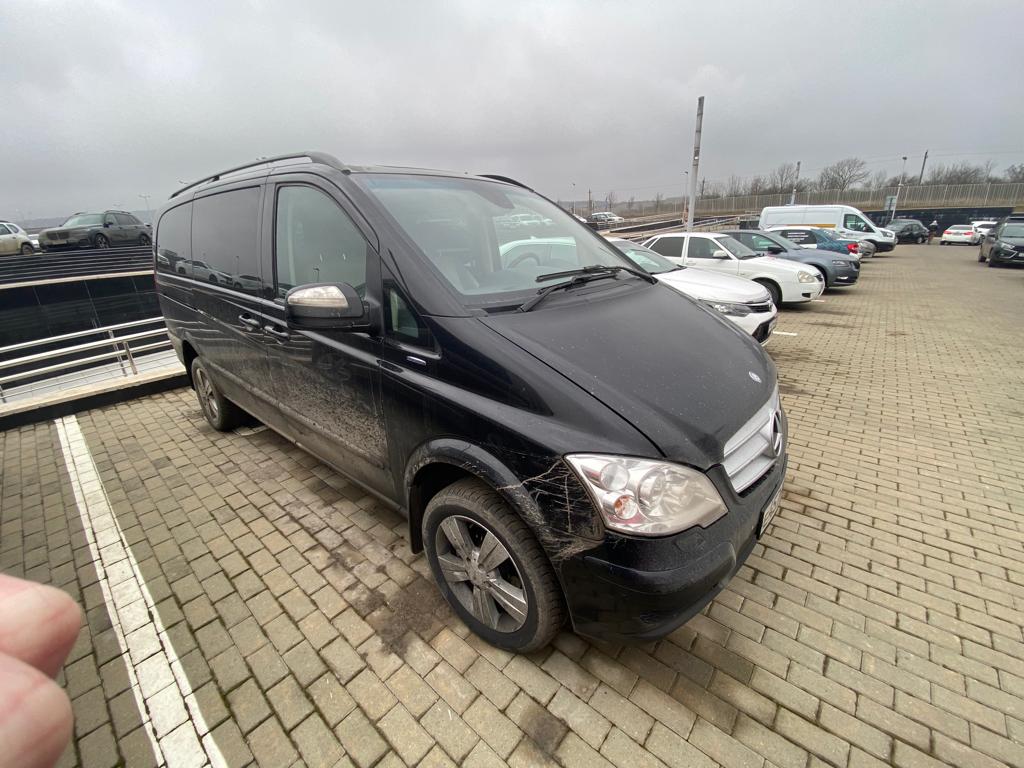 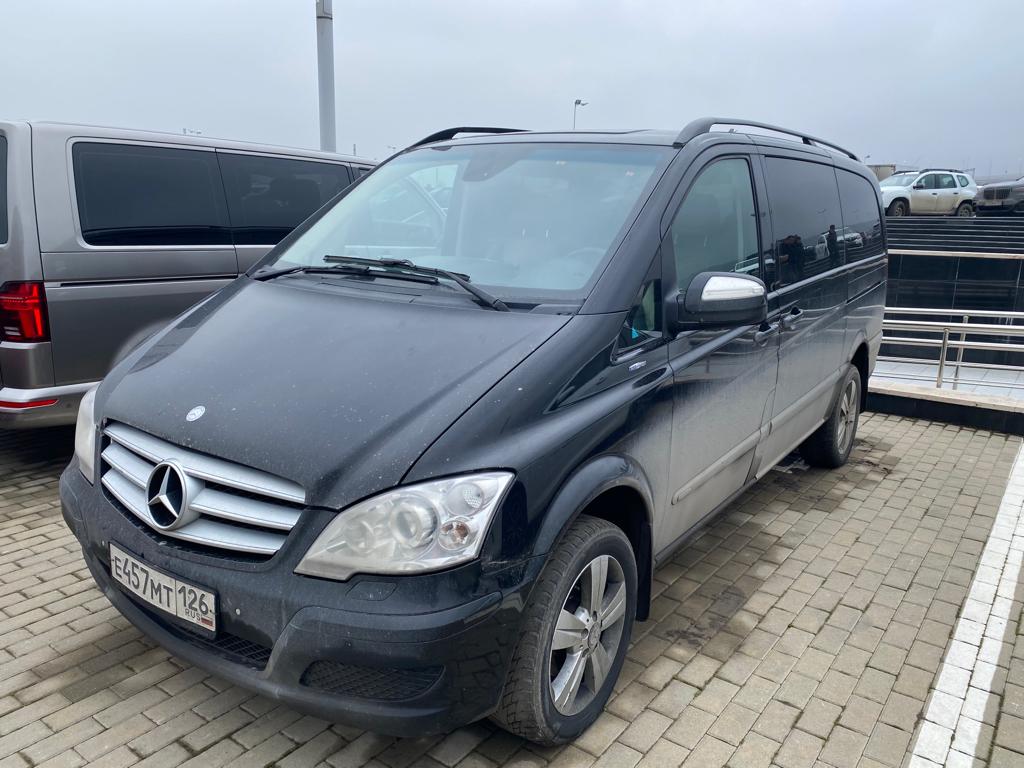 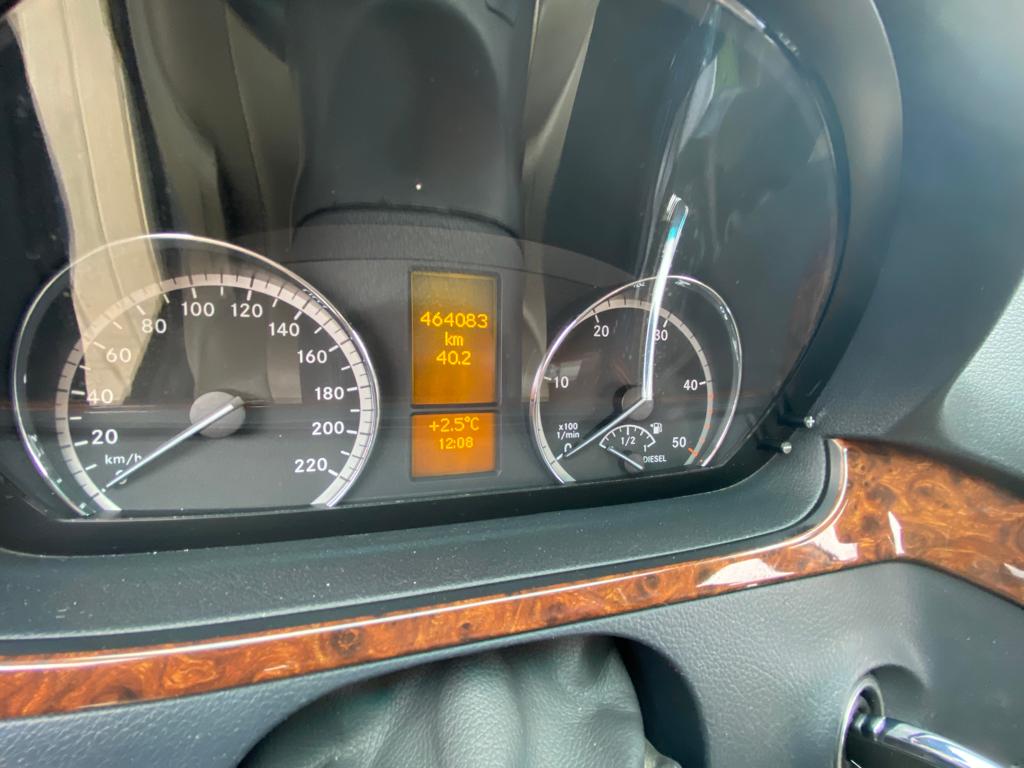 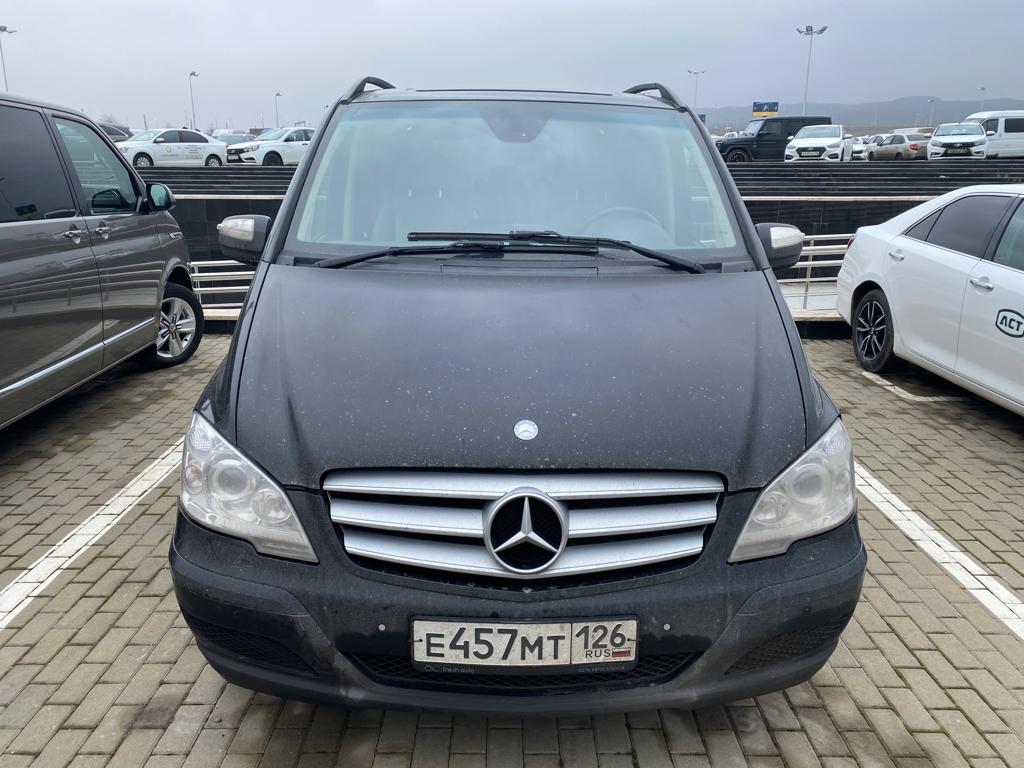 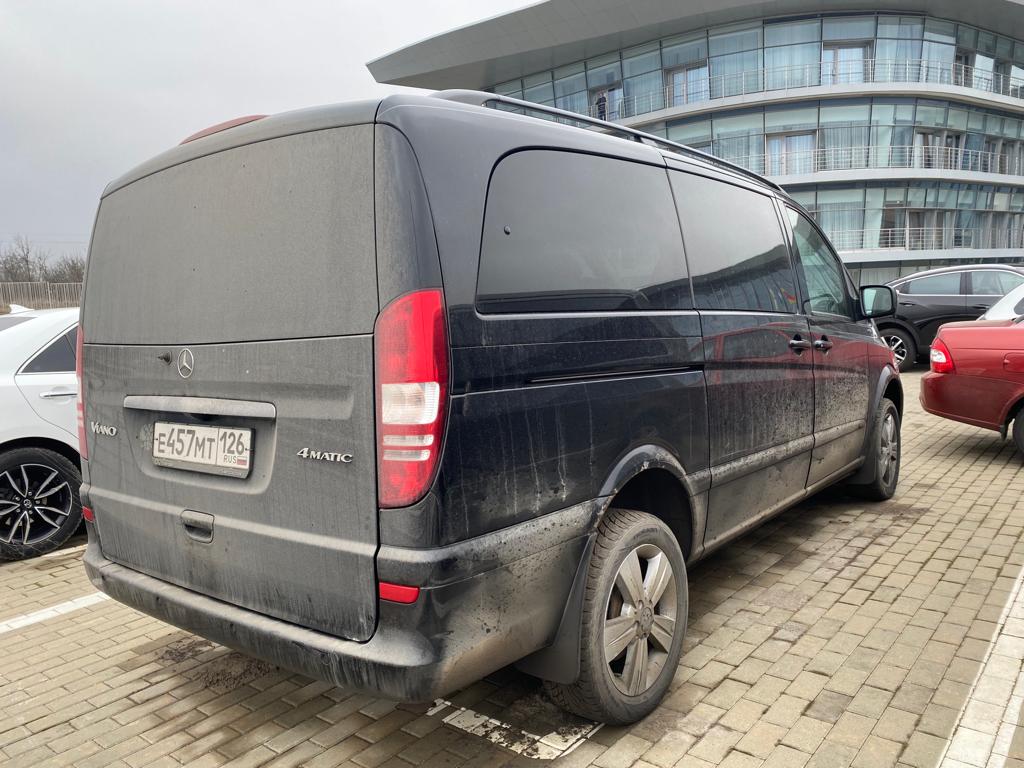 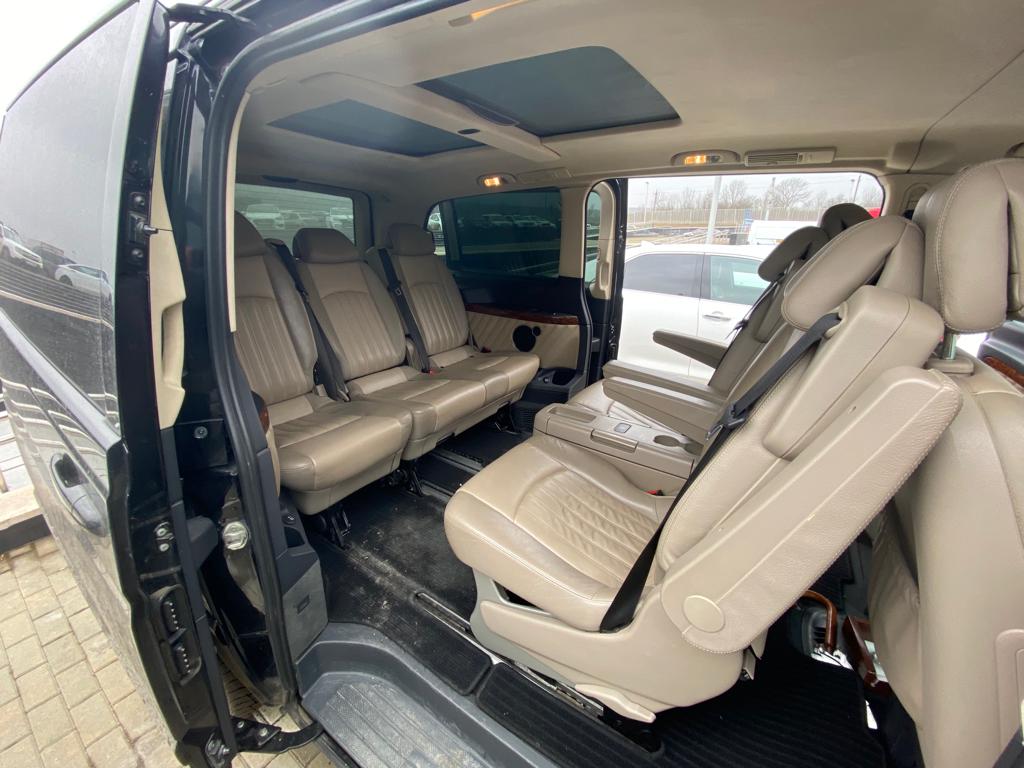 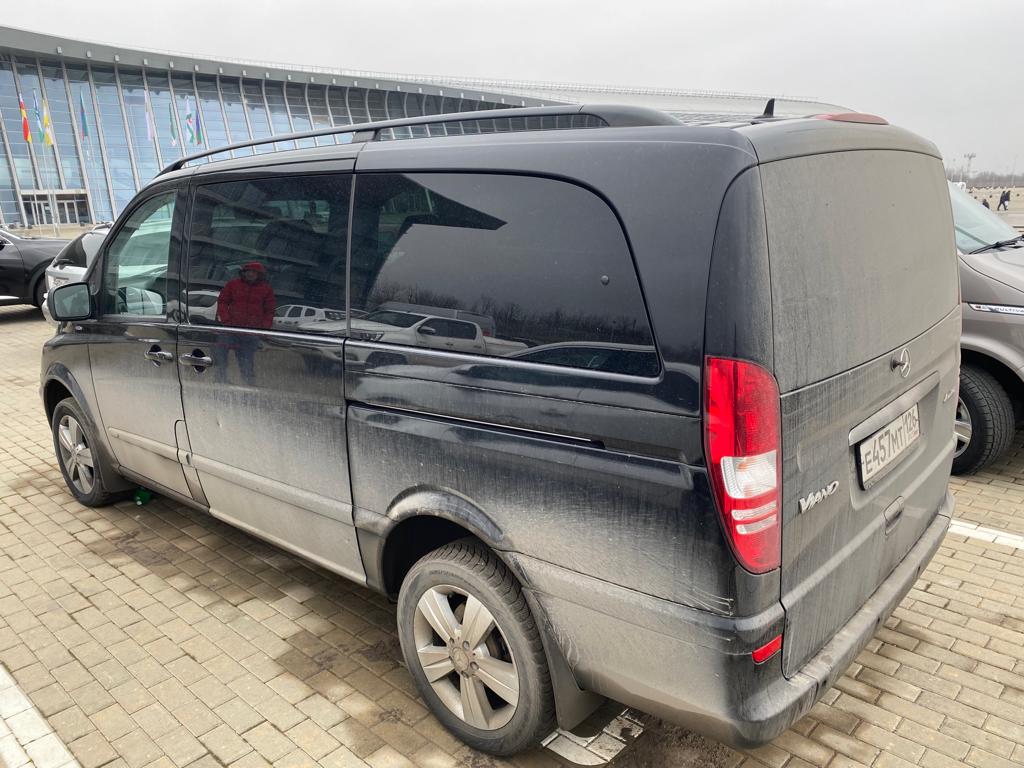 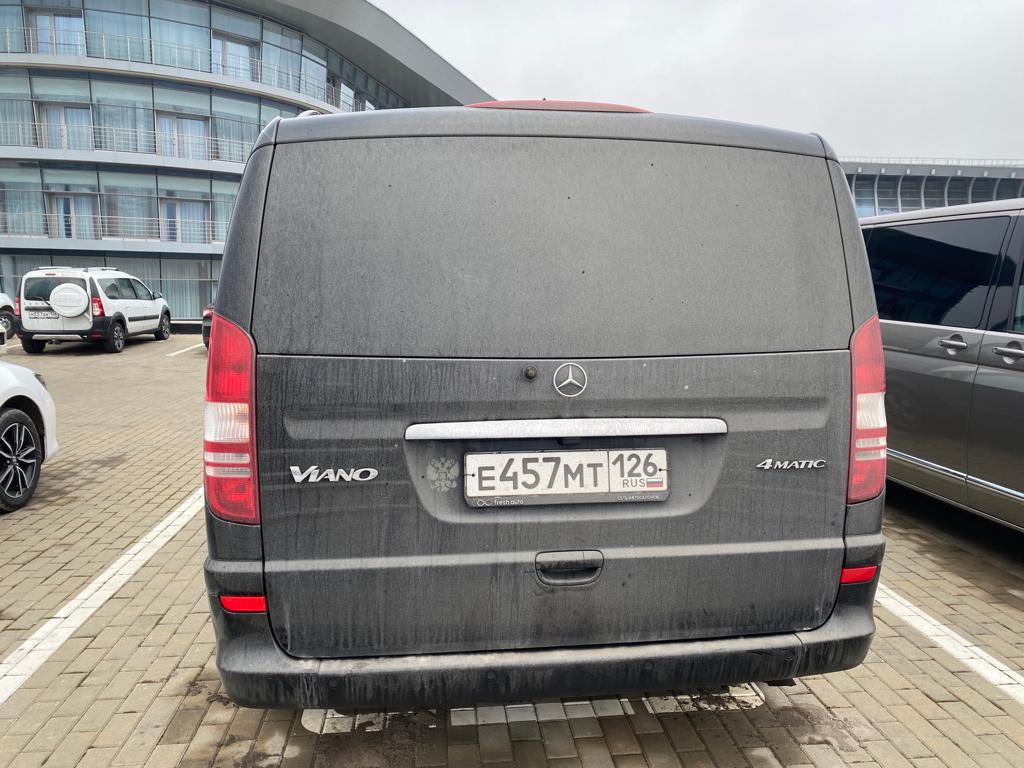 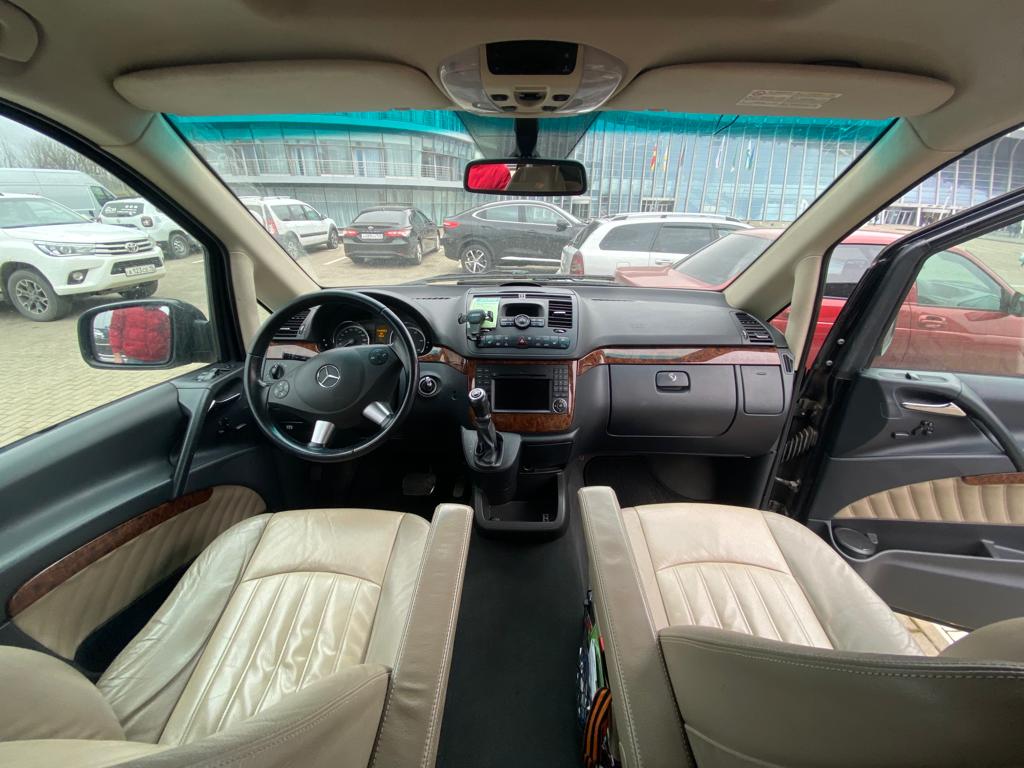 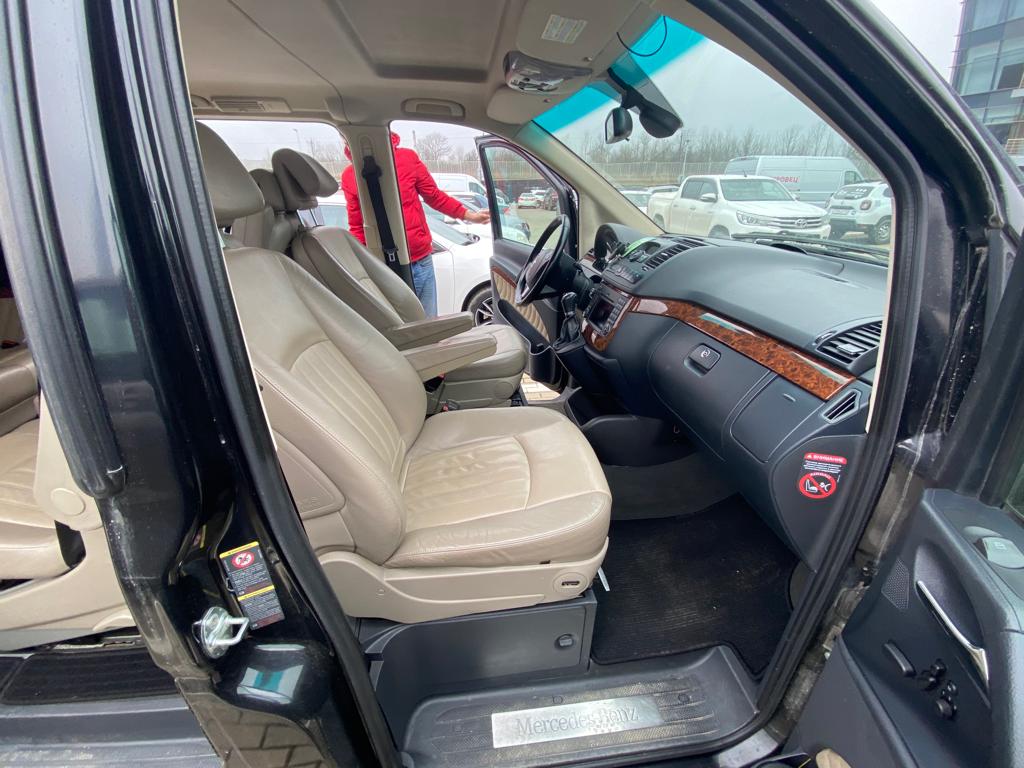 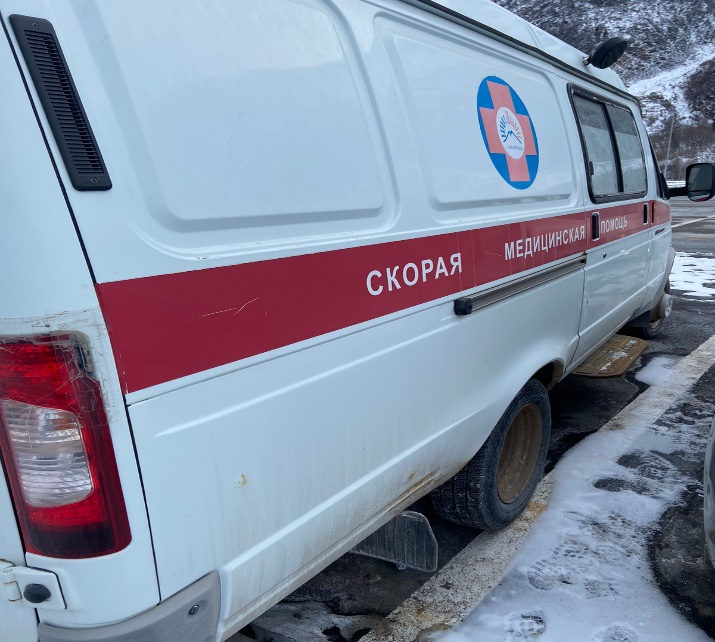 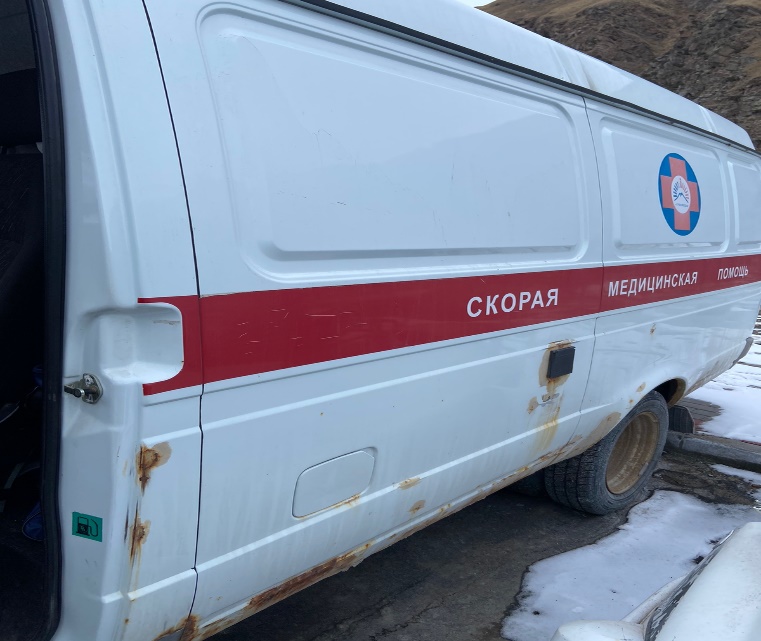 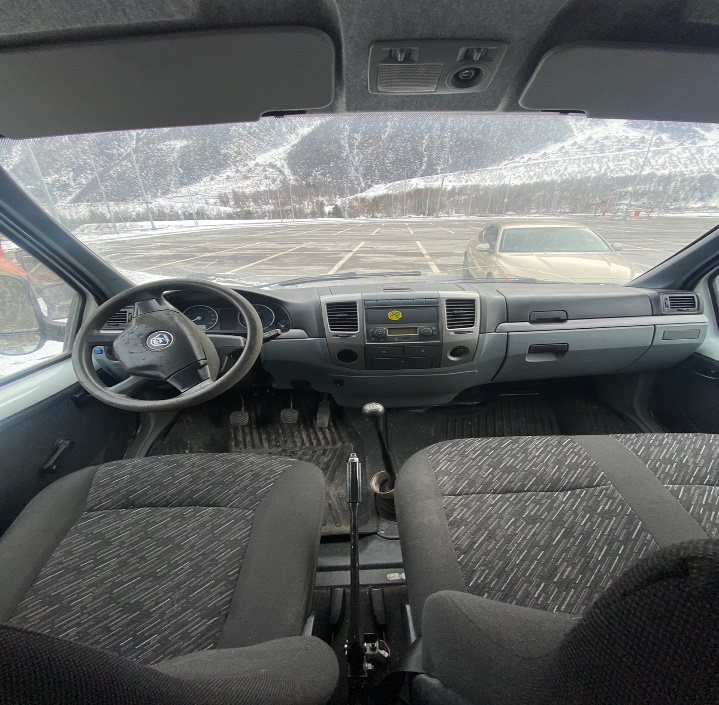 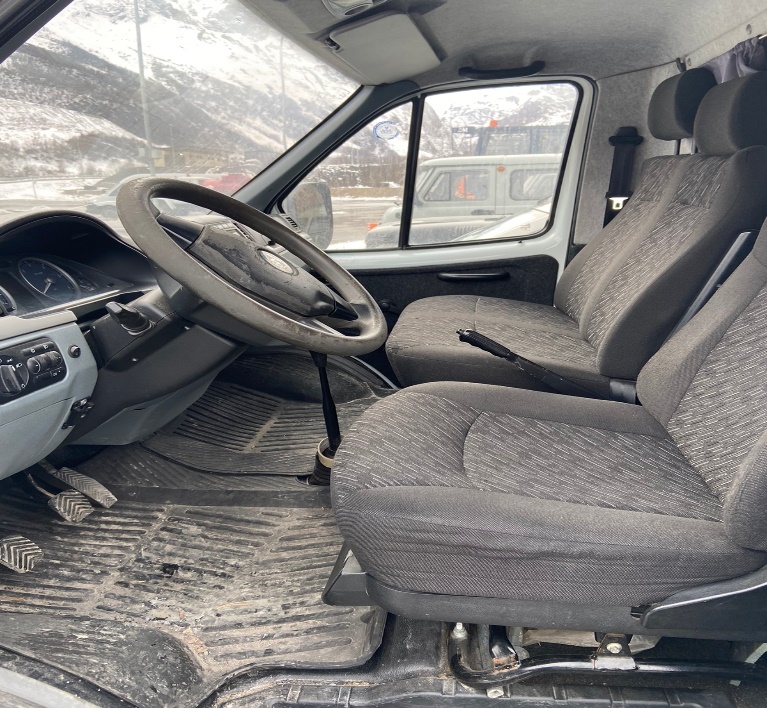 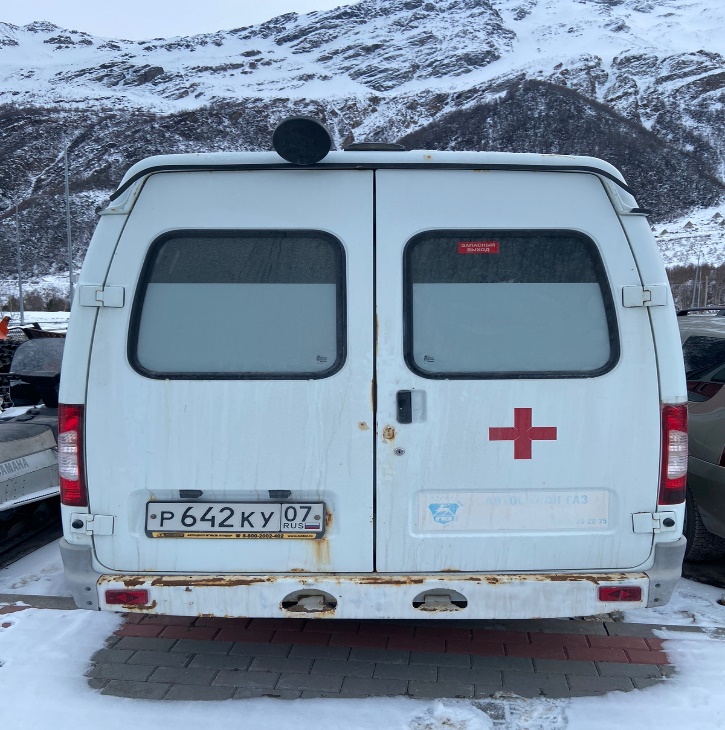 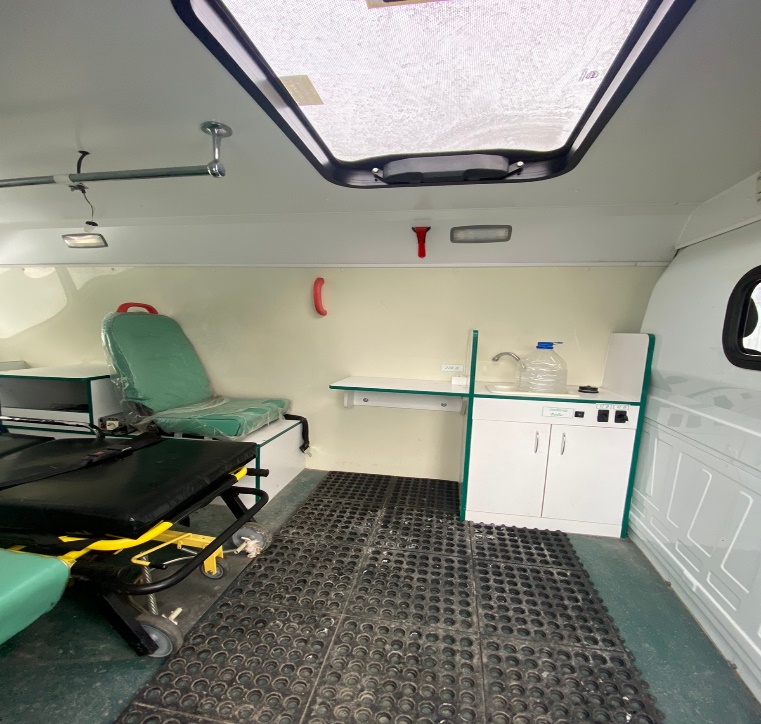 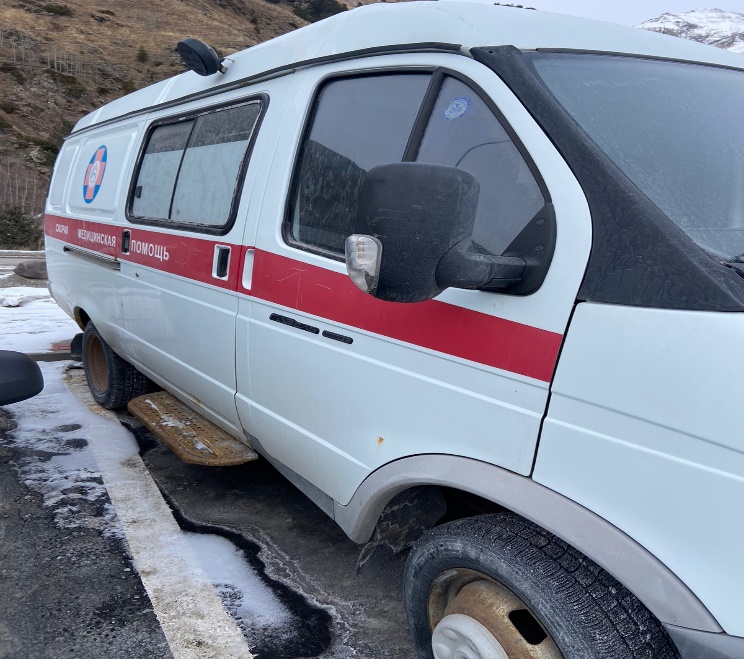 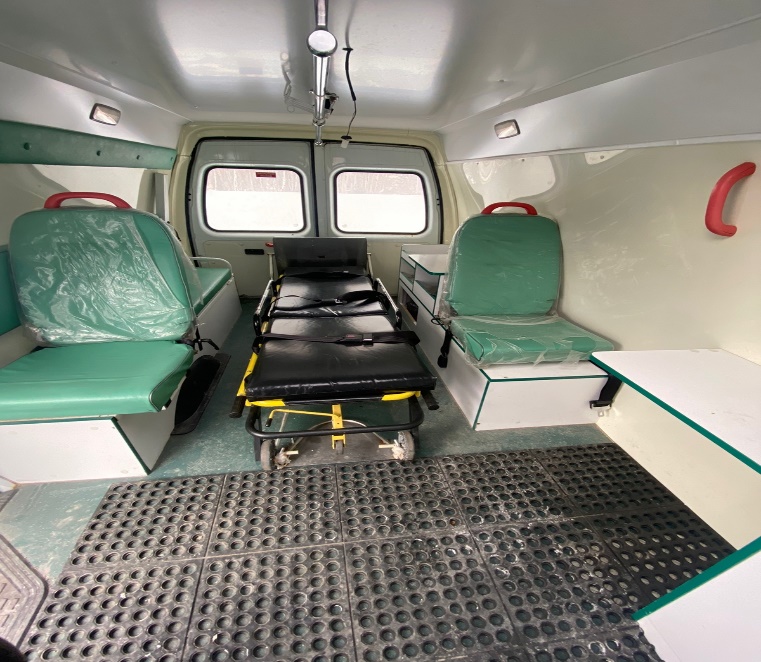 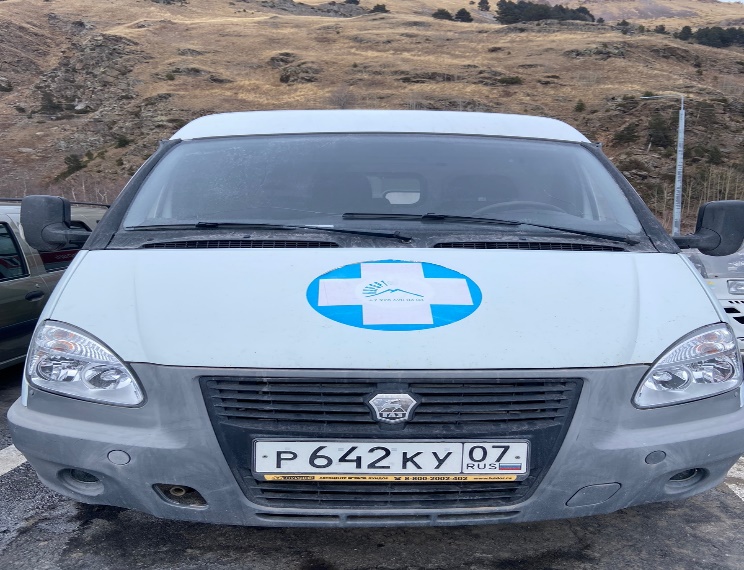 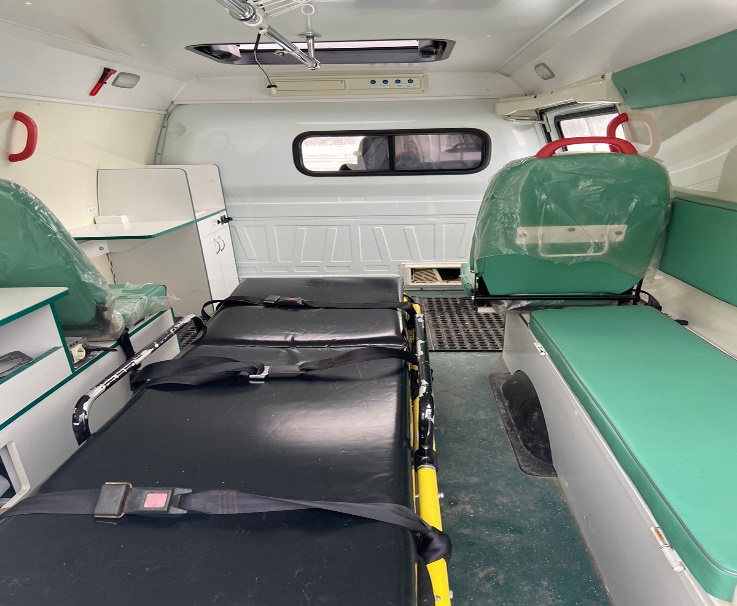 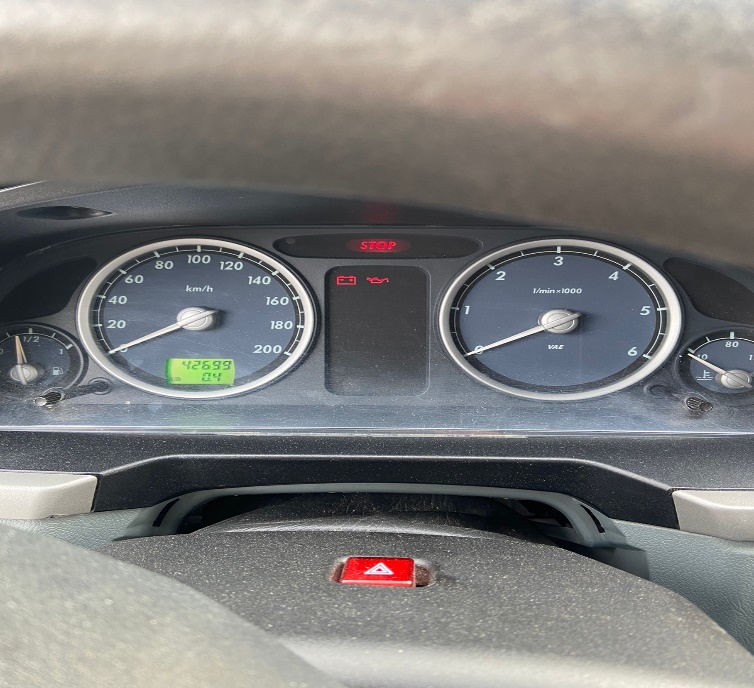 Пункт 3.1. Пункт 3.1. Наименование продавца и контактная информацияАкционерное общество «КАВКАЗ.РФ» (АО «КАВКАЗ.РФ»)Место нахождения: 123112, Российская Федерация, г. Москва, ул. Тестовская, дом 10, 
26 этаж, помещение I.Почтовый адрес: Российская Федерация, 123112, г. Москва, ул. Тестовская, д. 10, 26 этаж, помещение I.Контактное лицо:Токарев Игорь Александрович (доб.: 421)Тел./факс: +7 (495) 775-91-22E-mail: info@ncrc.ru, security@ncrc.ruАдрес сайта продавца: www.ncrc.ruАдрес сайта электронной площадки: НЭП (Фабрикант) www.fabrikant.ru (далее – сайт электронной площадки, НЭП (Фабрикант), электронная площадка)Акционерное общество «КАВКАЗ.РФ» (АО «КАВКАЗ.РФ»)Место нахождения: 123112, Российская Федерация, г. Москва, ул. Тестовская, дом 10, 
26 этаж, помещение I.Почтовый адрес: Российская Федерация, 123112, г. Москва, ул. Тестовская, д. 10, 26 этаж, помещение I.Контактное лицо:Токарев Игорь Александрович (доб.: 421)Тел./факс: +7 (495) 775-91-22E-mail: info@ncrc.ru, security@ncrc.ruАдрес сайта продавца: www.ncrc.ruАдрес сайта электронной площадки: НЭП (Фабрикант) www.fabrikant.ru (далее – сайт электронной площадки, НЭП (Фабрикант), электронная площадка)Акционерное общество «КАВКАЗ.РФ» (АО «КАВКАЗ.РФ»)Место нахождения: 123112, Российская Федерация, г. Москва, ул. Тестовская, дом 10, 
26 этаж, помещение I.Почтовый адрес: Российская Федерация, 123112, г. Москва, ул. Тестовская, д. 10, 26 этаж, помещение I.Контактное лицо:Токарев Игорь Александрович (доб.: 421)Тел./факс: +7 (495) 775-91-22E-mail: info@ncrc.ru, security@ncrc.ruАдрес сайта продавца: www.ncrc.ruАдрес сайта электронной площадки: НЭП (Фабрикант) www.fabrikant.ru (далее – сайт электронной площадки, НЭП (Фабрикант), электронная площадка)Пункт 3.2.Пункт 3.2.Наименование специализированной организацииНе назначенаНе назначенаНе назначенаПункт 3.3.Предмет аукциона в электронной формеПредмет аукциона в электронной формеНаименованиеПраво заключения договора купли-продажи бывших в употреблении транспортных средств (автомобилей), принадлежащих АО «КАВКАЗ.РФ»:лот № 1: автомобиль Mercedes Benz Viano CDI 2.2;лот № 2: автомобиль скорой медицинской помощи ГАЗ 3221-1244 325640.Право заключения договора купли-продажи бывших в употреблении транспортных средств (автомобилей), принадлежащих АО «КАВКАЗ.РФ»:лот № 1: автомобиль Mercedes Benz Viano CDI 2.2;лот № 2: автомобиль скорой медицинской помощи ГАЗ 3221-1244 325640.Краткая характеристикаВ соответствии с проектом договора (часть II документации об аукционе) и информацией об автомобиле (часть III документации об аукционе)В соответствии с проектом договора (часть II документации об аукционе) и информацией об автомобиле (часть III документации об аукционе)Пункт 3.4.Сведения о начальной (минимальном) стоимости товараСведения о начальной (минимальном) стоимости товаралот № 1: 1 509 000,00 (Один миллион пятьсот девять тысяч) рублей 00 копеек, включая НДС;лот № 2: 429 000,00 (Четыреста двадцать девять тысяч) рублей, включая НДС.Начальная (минимальная) стоимость товара определена, согласно п. 6.1.2 Положения об отчуждении имущества в АО «КАВКАЗ.РФ», по результатам оценки товара специализированной организацией, с учетом НДС).лот № 1: 1 509 000,00 (Один миллион пятьсот девять тысяч) рублей 00 копеек, включая НДС;лот № 2: 429 000,00 (Четыреста двадцать девять тысяч) рублей, включая НДС.Начальная (минимальная) стоимость товара определена, согласно п. 6.1.2 Положения об отчуждении имущества в АО «КАВКАЗ.РФ», по результатам оценки товара специализированной организацией, с учетом НДС).лот № 1: 1 509 000,00 (Один миллион пятьсот девять тысяч) рублей 00 копеек, включая НДС;лот № 2: 429 000,00 (Четыреста двадцать девять тысяч) рублей, включая НДС.Начальная (минимальная) стоимость товара определена, согласно п. 6.1.2 Положения об отчуждении имущества в АО «КАВКАЗ.РФ», по результатам оценки товара специализированной организацией, с учетом НДС).Пункт 3.5.Пункт 3.5.Форма, сроки и порядок оплатыВ соответствии с условиями договора (часть II документации об аукционе)В соответствии с условиями договора (часть II документации об аукционе)В соответствии с условиями договора (часть II документации об аукционе)Пункт 3.6.Место и срок передачи товараМесто и срок передачи товараМесто передачи товара: в соответствии с условиями договора и информацией об автомобиле (часть III документации об аукционе).Срок передачи товара: в соответствии с условиями договора.Место передачи товара: в соответствии с условиями договора и информацией об автомобиле (часть III документации об аукционе).Срок передачи товара: в соответствии с условиями договора.Место передачи товара: в соответствии с условиями договора и информацией об автомобиле (часть III документации об аукционе).Срок передачи товара: в соответствии с условиями договора.Пункт 3.7.Пункт 3.7.ПреференцииНе предусмотреныНе предусмотреныНе предусмотреныПункт 3. 8. Пункт 3. 8. Оформление заявок на участие в аукционеУчастник аукциона представляет заявку на участие в аукционе в отношение каждого лота отдельно, оформленную в соответствии с требованиями пункта 3.3 раздела 2 документации об аукционеУчастник аукциона представляет заявку на участие в аукционе в отношение каждого лота отдельно, оформленную в соответствии с требованиями пункта 3.3 раздела 2 документации об аукционеУчастник аукциона представляет заявку на участие в аукционе в отношение каждого лота отдельно, оформленную в соответствии с требованиями пункта 3.3 раздела 2 документации об аукционеПункт 3.9.Пункт 3.9.Документы, входящие в состав заявки на участие в аукционеЗаявка на участие в аукционе должна быть подготовлена в отношение каждого лота отдельно по форме 4.1 раздела 4 документации об аукционе и содержать сведения и документы, определенные пунктом 3.1 раздела 2 документации об аукционе.Заявка на участие в аукционе должна быть подготовлена в отношение каждого лота отдельно по форме 4.1 раздела 4 документации об аукционе и содержать сведения и документы, определенные пунктом 3.1 раздела 2 документации об аукционе.Заявка на участие в аукционе должна быть подготовлена в отношение каждого лота отдельно по форме 4.1 раздела 4 документации об аукционе и содержать сведения и документы, определенные пунктом 3.1 раздела 2 документации об аукционе.Пункт 3.10.Пункт 3.10.Срок подачи заявок на участие в аукционеДата начала срока подачи заявок на участие в аукционе: 12 мая 2023 года.Дата окончания срока подачи заявок на участие в аукционе: заявки на участие в аукционе должны быть поданы не позднее 16:00 (мск) 02 июня 2023 года.Дата начала срока подачи заявок на участие в аукционе: 12 мая 2023 года.Дата окончания срока подачи заявок на участие в аукционе: заявки на участие в аукционе должны быть поданы не позднее 16:00 (мск) 02 июня 2023 года.Дата начала срока подачи заявок на участие в аукционе: 12 мая 2023 года.Дата окончания срока подачи заявок на участие в аукционе: заявки на участие в аукционе должны быть поданы не позднее 16:00 (мск) 02 июня 2023 года.Пункт 3.11.Пункт 3.11.Место подачи заявок на участие в аукционе Электронная площадкаЭлектронная площадкаЭлектронная площадкаПункт 3.12.Пункт 3.12.Размер обеспечения заявок на участие в аукционе (требование к обеспечению)Не предусмотреноНе предусмотреноНе предусмотреноПункт 3.13.Пункт 3.13.Дата открытия доступа к заявкам на участие 
в аукционе 16:00 (мск) 02 июня 2023 года16:00 (мск) 02 июня 2023 года16:00 (мск) 02 июня 2023 годаПункт 3.14.Дата и место рассмотрения заявок на участие в аукционе Дата и место рассмотрения заявок на участие в аукционе 06 июня 2023 года, г. Москва, ул. Тестовская, д. 10, 26 этаж, помещение I06 июня 2023 года, г. Москва, ул. Тестовская, д. 10, 26 этаж, помещение I06 июня 2023 года, г. Москва, ул. Тестовская, д. 10, 26 этаж, помещение IПункт 3.14.Дата, время и место проведения аукциона Дата, время и место проведения аукциона 13:00 (мск) 13 июня 2023 года, электронная площадка13:00 (мск) 13 июня 2023 года, электронная площадка13:00 (мск) 13 июня 2023 года, электронная площадкаПункт 3.15.Порядок и срок заключения договораПорядок и срок заключения договораДоговор заключается в срок не ранее 10 и не позднее чем через 20 (Двадцать) календарных дней со дня размещения продавцом протокола утверждения результатов аукциона или со дня принятия продавцом решения о заключении договора с единственным участником аукционаДоговор заключается в срок не ранее 10 и не позднее чем через 20 (Двадцать) календарных дней со дня размещения продавцом протокола утверждения результатов аукциона или со дня принятия продавцом решения о заключении договора с единственным участником аукционаДоговор заключается в срок не ранее 10 и не позднее чем через 20 (Двадцать) календарных дней со дня размещения продавцом протокола утверждения результатов аукциона или со дня принятия продавцом решения о заключении договора с единственным участником аукционаПолное наименованиеКраткое наименованиеДолжность руководителяФамилия, имя, отчество руководителяУполномочивающий документФамилия, имя, отчество главного бухгалтераУполномочивающий документОГРНИННКППОКАТООКВЭДОКФСОКОПФНаименование банкаР/счК/счБИКОКПОМесто нахождения (юридический адрес)Фактический (почтовый адрес)ТелефонФаксСайтe-mailКонтактное лицо по исполнению договораУчастник аукциона является плательщиком НДС (да/нет) ПРОДАВЕЦ:АО «КАВКАЗ.РФ»ПОКУПАТЕЛЬ:ПОКУПАТЕЛЬ:Адрес места нахождения:улица Тестовская, дом 10, 26 этаж,помещение I, город Москва,Российская Федерация, 123112Адрес для отправки почтовой корреспонденции:123112, Российская Федерация,город Москва, улица Тестовская,дом 10, 26 этаж, помещение IТел./факс: +7(495)775-91-22 / -24ИНН 2632100740, КПП 770301001ОКПО 67132337ОГРН 1102632003320Платежные реквизиты:УФК по г. Москве(акционерное общество «КАВКАЗ.РФ»л/с 711Н7550001)р/с 03215643000000017301ГУ БАНКА РОССИИ ПО ЦФО//УФК ПО Г. МОСКВЕ г. Москвак/с 40102810545370000003БИК 004525988________________ /_______________/М.П.________________ /_______________/М.П.________________ /_______________/М.П.__________________ /_________________/__________________ /_________________/ПРОДАВЕЦ:АО «КАВКАЗ.РФ»ПОКУПАТЕЛЬ:________________ /_____________/М.П.__________________ /______________/ПРОДАВЕЦ:АО «КАВКАЗ.РФ»ПОКУПАТЕЛЬ:________________ /____________/М.П.__________________ /______________/ПРОДАВЕЦ:АО «КАВКАЗ.РФ»ПОКУПАТЕЛЬ:________________ /____________/М.П.__________________ /_____________/ Комплект шин размером 225/55 R17 Легкосплавные колесные диски 7 J х 17 Комфортные шины Шины с пониженным сопротивлением качения Запасное колесо Подушка безопасности переднего пассажира Электрорегулируемое сиденье водителя Электропривод пассажирского сиденья Боковые подушки безопасности в спинке сиденья водителя и переднего пассажира. Боковые подушки безопасности Сдвижная дверь слева Электропривод управления правой сдвижной двери Электропривод управления левой сдвижной двери Система защитной блокировки дверей от детей Система установки сидений с быстрым креплением Комфортное 3-местное сиденье 2 ряда со складывающимся внешним сиденьем Одиночное левое сиденье первого ряда Одиночное правое сиденье первого ряда Ковровое покрытие в пассажирском отделении Обшивка потолка Напольное ковровое покрытие в водительское отделение Пепельницы спереди Ручка для задней части грузового отделенияПакет "Комби-люкс" Кожа Lugano песочного цвета Окно жесткое (не открываемое) спереди слева Окно жесткое (не открываемое) спереди справа Выставные окна в пассажирском отделении с электроприводом Задняя подъемная дверь Тонированные задние стекла, черный Окно в задней двери с системой очистки и омывания Весовой вариант 3.050 кг Обновление модельного ряда Плакаты / буклеты на русском языке Модельный ряд 1 Знак аварийной остановки Складываемый стол Специальное экспортное исполнение для плохого дорожного покрытия Регистрация в ЕС в качестве легкового а/м Защита лакокрасочного покрытия, для транспортировки Вариант с постоянным полным приводом Специальное исполнение Activity Резиновый коврик (ванночка) в багажнике